MODELLO 1DOMANDA DI INSERIMENTO IN ELENCO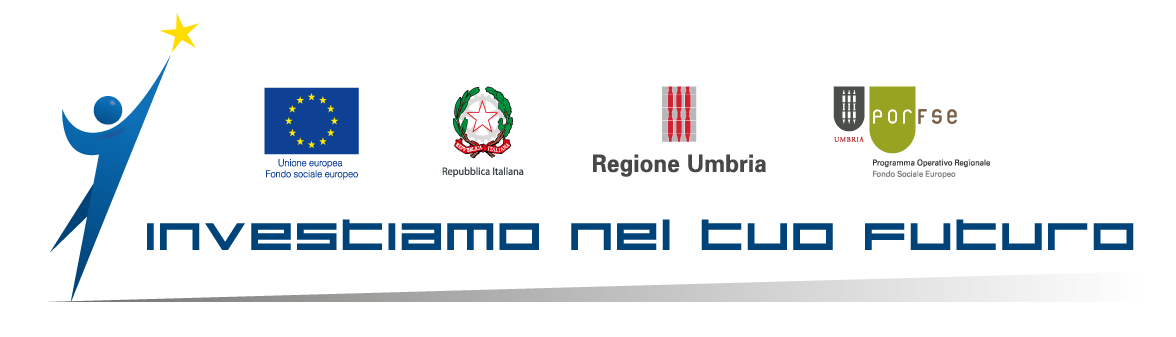 AVVISO PUBBLICOper la presentazione dell’offerta formativa relativa a Percorsi di Istruzione e Formazione Professionale con sperimentazione del Sistema Duale di cui alle Leggi regionali n. 30/2013 e n. 20/2017Finanziato con Fondi Ministero del Lavoro e delle Politiche SocialiDOMANDA DI INSERIMENTO NELL’ELENCO REGIONALE DELL’OFFERTA FORMATIVA TRIENNALE PER L’ANNO SCOLASTICO 2018/2019 PER LA REALIZZAZIONE DI PERCORSI DI IEFP CON SPERIMENTAZIONE DEL SISTEMA DUALE Spett.le Regione UmbriaDirezione Attività Produttive, Lavoro, Formazione e IstruzioneServizio Apprendimenti, istruzione, formazione professionalePEC: formazioneprofessionale.regione@postacert.umbria.itdenominazione e ragione sociale del soggetto proponente ORGANISMO DI FORMAZIONE_______________________________________________________________________________________ ATI/ATS da costituire all’atto di approvazione del progetto(indicare la denominazione e la ragione sociale di tutti i soggetti partner ed allegare la dichiarazione di impegno a costituirsi in ATI/ATS sottoscritta dai rispettivi legali rappresentanti come da fac-simile di cui all’allegato n. 1)______________________________________________________________________________________________________________________________________________________________________________Il sottoscritto (cognome e nome) ____________________________________________________________codice fiscale _____________________________ nato a ___________________________ (prov. ________)il ____________________ residente in (comune e indirizzo) ________________________________________in qualità di legale rappresentante di:denominazione e ragione sociale ____________________________________________________________partita IVA ______________________________________________________________________________codice fiscale ____________________________________________________________________________sede legalevia _____________________________________________________________________________________città _______________________________________________________ prov. _______ cap ____________telefono _______________ fax _________________ e-mail _______________________________________indirizzo PEC _____________________________________________________________________________indirizzo web ____________________________________________________________________________sede operativa in caso di organismi di formazione accreditati a livello regionale fare riferimento alle sedi operative oggetto dell’accreditamentovia _____________________________________________________________________________________città ________________________________________________________ prov. ______ cap ____________telefono _______________ fax _________________ e-mail _______________________________________tipologiaorganismo formativo accreditato a livello regionale per la macro-tipologia: formazione iniziale formazione superiore formazione continua/permanente	estremi dell’atto di accreditamento/mantenimento dell’accreditamento ______________________ organismo formativo non accreditato a livello regionale  altro organismo non accreditato (specificare: es. imprese, consorzio, etc.) _________________________Consapevole delle responsabilità e delle sanzioni penali stabilite dalla legge in caso di falsità in atti e dichiarazioni mendaci (art. 76 D.P.R. n. 445/2000) e della decadenza dai benefici eventualmente conseguenti al provvedimento emanato sulla base di dichiarazioni non veritiere (art. 75 D.P.R. n. 445/2000)dichiaradi aver preso visione dell’Avviso e di accettarne senza riserva alcuna, tutte le condizioni;di accettare l’applicazione della normativa comunitaria, nazionale e regionale che regola la gestione del Fondo Sociale Europeo e la formazione professionale e di tenerne conto in fase di predisposizione e gestione del progetto e di rendicontazione dei finanziamenti;di accettare il sistema dei controlli pubblici, anche con riferimento alle dichiarazioni sostitutive ai sensi del D.P.R. n. 445/2000;di essere un organismo senza fini di lucro in base alle norme vigenti e offre servizi educativi destinati all’istruzione e formazione dei giovani fino a 18 anni e che tali requisiti risultano dallo statuto dell’organismo;di avere un progetto educativo finalizzato a far acquisire ai predetti giovani i saperi e le competenze di cui all’articolo 1, comma 622 della L. n. 296/06, adottato con Decreto del Ministro della Pubblica Istruzione 22 agosto 2007, n. 139;di applicare, nella gestione del personale dipendente impegnato nei percorsi, il Contratto collettivo nazionale di lavoro della formazione professionale o degli Enti pubblici;di attuare stabili relazioni con le famiglie e con i soggetti economici e sociali del territorio, anche attraverso misure di accompagnamento per favorire il successo formativo;di garantire la collegialità nella progettazione e nella gestione delle attività didattiche e formative, assicurando la certificazione periodica e finale di risultati di apprendimento.chiedel’inserimento nell’Elenco regionale dell’offerta formativa triennale per l’anno scolastico 2018/2019 per la realizzazione di percorsi di IeFP con sperimentazione del sistema duale del progetto in allegato, come di seguito individuato:A tal fine si allega:formulario per la presentazione del progetto;dichiarazione d’intenti a costituirsi in ATI/ATS (ove necessario);fotocopia chiara e leggibile del documento di identità valido del legale rappresentante di ogni organismo di formazione che presenta il progetto;(altra documentazione) ___________________________________________________________________________________________	(luogo e data)Timbro___________________________________(firma per esteso e leggibile)Informativa sul trattamento dei dati personali forniti con la dichiarazioneInformativa sul trattamento dei dati personali ai sensi dell’art. 13 Reg. (UE) 2016/679Ulteriori informazioni Allegato 1)dichiarazione di impegno a costituirsi in ati/ats(La dichiarazione deve essere resa da ciascun soggetto che si impegni alla costituzione in ATI/ATS)Con riferimento al progetto dal titolo _________________________________________________________relativo all’“Avviso per la presentazione dell’offerta formativa relativa a Percorsi di Istruzione e Formazione Professionale con sperimentazione del Sistema Duale di cui alle Leggi regionali n. 30/2013 e n. 20/2017”,  il/la sottoscritto/a ____________________________________________________________________________in qualità di Legale Rappresentante di _________________________________________________________ dichiara l’intenzione di costituire, qualora il progetto stesso sia approvato e inserito nell’Elenco regionale dell’offerta formativa triennale per l’anno scolastico 2018/2019 per la realizzazione di percorsi di IeFP con sperimentazione del sistema duale, un ___________________ (specificare se A.T.I. oppure A.T.S.) con i seguenti partner _____________________________________________________________________________________________________________________________________________________________indicando quale capofila il soggetto ________________________________________________________________________________(luogo e data)	Timbro	____________________________________	(firma per esteso e leggibile)Titolo del ProgettoAcronimoSede(max 80 caratteri)(max 7 caratteri)N.Titolo del percorso formativo (max 80 caratteri)(max 80 caratteri)(max 80 caratteri)Ai sensi dell’art. 13 Reg. (UE) 2016/679 “Regolamento del Parlamento europeo relativo alla protezione delle persone fisiche con riguardo al trattamento dei dati personali, nonché alla libera circolazione di tali dati e che abroga la direttiva 95/46/CE (regolamento generale sulla protezione dei dati)” si forniscono le seguenti informazioni in relazione al trattamento dei dati personali richiesti ai fini della partecipazione al presente bando.Identità e dati di contatto del Titolare del trattamento (art. 13, par. 1, lett. a) Reg. (UE) 2016/679)Titolare del trattamento dei dati è la Regione Umbria, con sede in Corso Vannucci 96 – 06121 Perugia; E-mail: infogiunta@regione.umbria.it; PEC: regione.giunta@postacert.umbria.it; Centralino: +39 075 5041.Dati di contatto del responsabile della protezione dei dati (art. 13, par. 1, lett. b) Reg. (UE) 2016/679)Il Responsabile della protezione dei dati è l’Avv. Francesco Nesta; Email: fnesta@regione.umbria.it; PEC: direzionesviluppo.regione@postacert.it; Tel.: +39 075 5045693; 337 1439860.Finalità, base giuridica del trattamento dei dati (art. 13, par. 1, lett. c) Reg. (UE) 2016/679) e modalità del trattamentoI dati personali forniti saranno utilizzati nell’ambito delle finalità istituzionali dell’Ente per l’espletamento del procedimento in esame e verranno utilizzati esclusivamente per tale scopo.La Regione Umbria, in qualità di titolare tratterà i dati personali conferiti con modalità prevalentemente informatiche.Eventuali destinatari o le eventuali categorie di destinatari dei dati personali (art. 13, par. 1, lett. e) Reg. (UE) 2016/679)I dati saranno trattati esclusivamente dal personale e da collaboratori del Servizio Apprendimenti, istruzione e formazione professionale.I dati forniti potranno essere oggetto di comunicazione ai competenti organi dell’Unione europea, del Ministero del Lavoro e delle Politiche sociali per le rispettive attività istituzionali normativamente previste.Al di fuori di queste ipotesi i dati non saranno comunicati a terzi né diffusi, se non nei casi specificamente previsti dal diritto nazionale o dell'Unione europea.Trasferimento dei dati personali a Paesi extra Ue o a Organizzazioni internazionali (art. 13, par. 1, lett. f) Reg. (UE) 2016/679)I dati oggetto di trattamento non verranno trasferiti a Paesi extra Ue o a Organizzazioni internazionali.Periodo di conservazione dei dati personali (art. 13, par. 2, lett. a) Reg. (UE) 2016/679)I dati saranno trattati per tutto il tempo di durata del procedimento e, successivamente i dati saranno conservati in conformità alle norme sulla conservazione della documentazione amministrativa.Diritti dell’interessato (art. 13, par. 2, lett. b) e d) Reg. (UE) 2016/679)Gli interessati hanno il diritto di chiedere al titolare del trattamento l’accesso ai dati personali e la rettifica o la cancellazione degli stessi o la limitazione del trattamento che li riguarda o di opporsi al trattamento (artt. 15 e ss. del RGPD).L’apposita istanza alla Regione Umbria è presentata contattando il Responsabile della protezione dei dati presso la Regione Umbria.Gli interessati, ricorrendone i presupposti, hanno, altresì, il diritto di proporre reclamo al Garante per la protezione dei dati personali quale autorità di controllo.Obbligatorietà o facoltatività conferimento dati (art. 13, par. 2, lett. e) Reg. (UE) 2016/679)Il conferimento dei dati è obbligatorio pena l’irricevibilità della domanda di ammissione a finanziamento.Dati di contatto del Responsabile del procedimento:Adriano Bei Regione Umbria – Sede di Perugia: Via Mario Angeloni n. 61 – 06124 Perugia; Via Palermo n. 106 – 06124 PerugiaRegione Umbria – Sede di Terni: Via Plinio il Giovane n. 21 – 05100 TerniTeL. 075 3681375-512 Fax  075-3682751 PEC: formazioneprofessionale.regione@postacert.umbriaUFFICIO RESPONSABILEServizio Apprendimenti, Istruzione e Formazione professionaleSede:Via M. Angeloni, 61 - 06124 PerugiaStrada di Pentima, 4 - 05100 Terniorario di apertura al pubblico:dal lunedì al venerdìdalle ore 09.00 alle ore 13.00Telefono075/5045465-50454800744/470187 – 0744/432200e-mail: fp.programmazione@regione.umbria.it